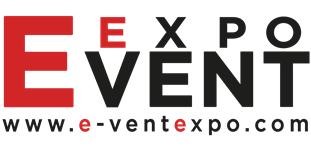 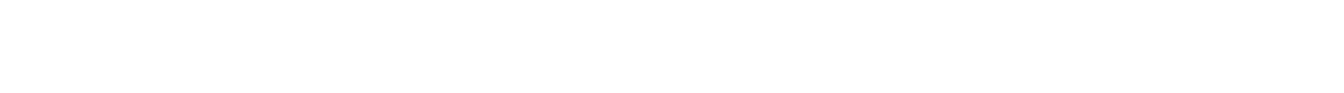 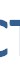 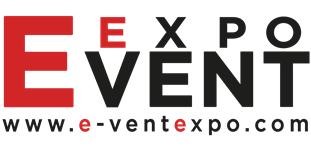 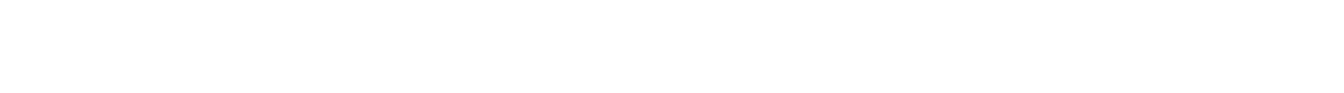 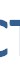 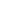 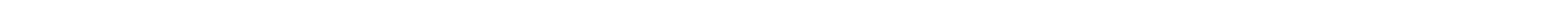 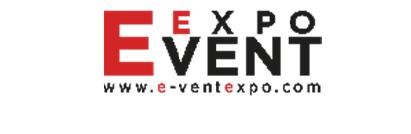 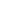 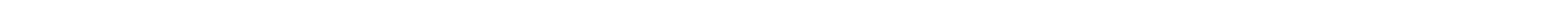 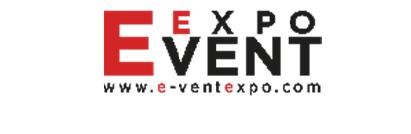 Project title  Intermodal TerminalIntermodal TerminalIntermodal TerminalSector  Intermodal TransportationIntermodal TransportationIntermodal TransportationLocation   Doboj, Boljanić NoviDoboj, Boljanić NoviDoboj, Boljanić NoviLocation description  Doboj is city located in Repubic of Srpska, an entity of Bosnia and Herzegovina.It is situated on the banks of Bosna river,in the northern region of the Republic of Srpska.Doboj is the largest national railway junction and the operational base of Railways Corporation of BIH is located in Doboj. Boljanić Novi is a village 17 km away from Doboj.Doboj is city located in Repubic of Srpska, an entity of Bosnia and Herzegovina.It is situated on the banks of Bosna river,in the northern region of the Republic of Srpska.Doboj is the largest national railway junction and the operational base of Railways Corporation of BIH is located in Doboj. Boljanić Novi is a village 17 km away from Doboj.Doboj is city located in Repubic of Srpska, an entity of Bosnia and Herzegovina.It is situated on the banks of Bosna river,in the northern region of the Republic of Srpska.Doboj is the largest national railway junction and the operational base of Railways Corporation of BIH is located in Doboj. Boljanić Novi is a village 17 km away from Doboj.Company description  LIMUN ŠPED LTD is company that works full logistic services: road transportation, rail transportation, sea transportation, forwarding and customs services, consulting services.Contact information:Name: Biljana Mićićemail: biljana@limunsped.comphone: 00387 65 419 449Nikole Tesle bb, 74000 Doboj, Bosnia and HerzegovinaB2B link: google meet invitation on biljana@limunsped.comweb: www.limunsped.comFB: Limun Šped;  IG:limun_spedLIMUN ŠPED LTD is company that works full logistic services: road transportation, rail transportation, sea transportation, forwarding and customs services, consulting services.Contact information:Name: Biljana Mićićemail: biljana@limunsped.comphone: 00387 65 419 449Nikole Tesle bb, 74000 Doboj, Bosnia and HerzegovinaB2B link: google meet invitation on biljana@limunsped.comweb: www.limunsped.comFB: Limun Šped;  IG:limun_spedLIMUN ŠPED LTD is company that works full logistic services: road transportation, rail transportation, sea transportation, forwarding and customs services, consulting services.Contact information:Name: Biljana Mićićemail: biljana@limunsped.comphone: 00387 65 419 449Nikole Tesle bb, 74000 Doboj, Bosnia and HerzegovinaB2B link: google meet invitation on biljana@limunsped.comweb: www.limunsped.comFB: Limun Šped;  IG:limun_spedProject status  Finished conceptual phaseFinished conceptual phaseFinished conceptual phaseProject description  Our intent is to build intermodal terminal in Doboj, Boljanić Novi. For our projects, we received all approvals from local communities. Intermodal transportation is not established in BIH and this project would bring economic growth to the country and also provide a missing connection for goods flowing between countries in region and BIH. Investment return in 5 to 7 years from the opening the terminal. We are now  working to finish documents for the ground, and the next step is to start the first phase of building.Our intent is to build intermodal terminal in Doboj, Boljanić Novi. For our projects, we received all approvals from local communities. Intermodal transportation is not established in BIH and this project would bring economic growth to the country and also provide a missing connection for goods flowing between countries in region and BIH. Investment return in 5 to 7 years from the opening the terminal. We are now  working to finish documents for the ground, and the next step is to start the first phase of building.Our intent is to build intermodal terminal in Doboj, Boljanić Novi. For our projects, we received all approvals from local communities. Intermodal transportation is not established in BIH and this project would bring economic growth to the country and also provide a missing connection for goods flowing between countries in region and BIH. Investment return in 5 to 7 years from the opening the terminal. We are now  working to finish documents for the ground, and the next step is to start the first phase of building.Estimated total investment cost                EUR  5.000.000, 00              EUR  5.000.000, 00              EUR  5.000.000, 00Inputs provided by local partner  Value  Value  Description  Inputs provided by local partner          2.500.000,00 EUR          2.500.000,00 EUR  Our own investmentInputs required from foreign partner   Value  Description  Inputs required from foreign partner            2.500.000,00 EUR           2.500.000,00 EUR  InfrastructureForm of cooperation  with foreign partner  Financial   Technical  Form of cooperation  with foreign partner   49 % ownership of foreign partner 49 % ownership of foreign partner Management expertiseAccess to markets and distribution chanels 49 % ownership of foreign partner 49 % ownership of foreign partner Management expertiseAccess to markets and distribution chanelsSupporting information available  For additional information about this project, please contact either by e-mail:  info@e-ventexpo.com or phone number: +387 61 162 591  For additional information about this project, please contact either by e-mail:  info@e-ventexpo.com or phone number: +387 61 162 591  